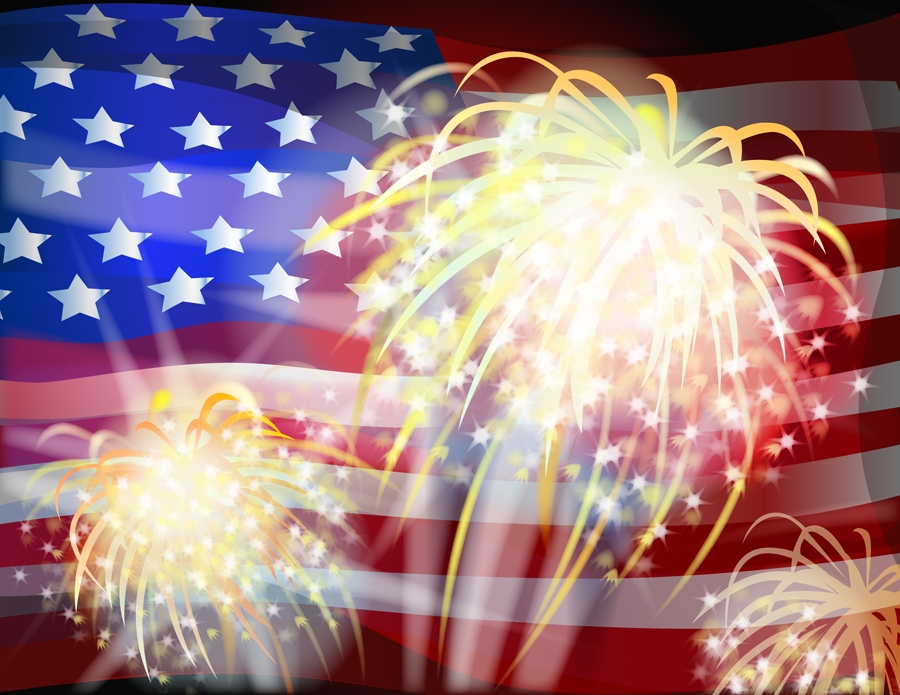 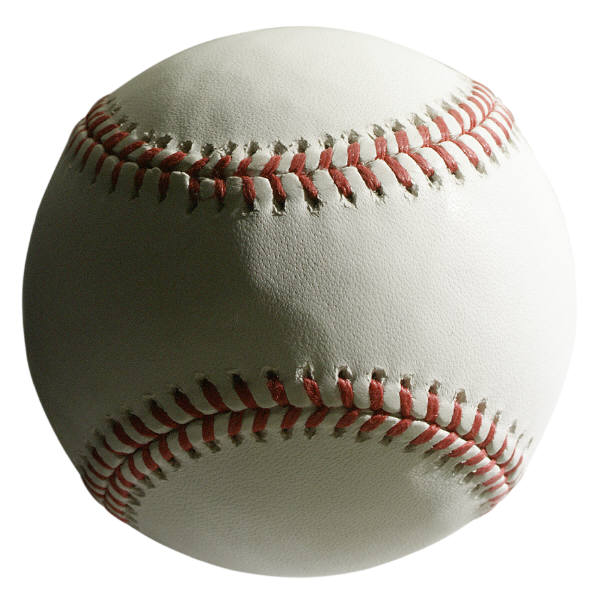 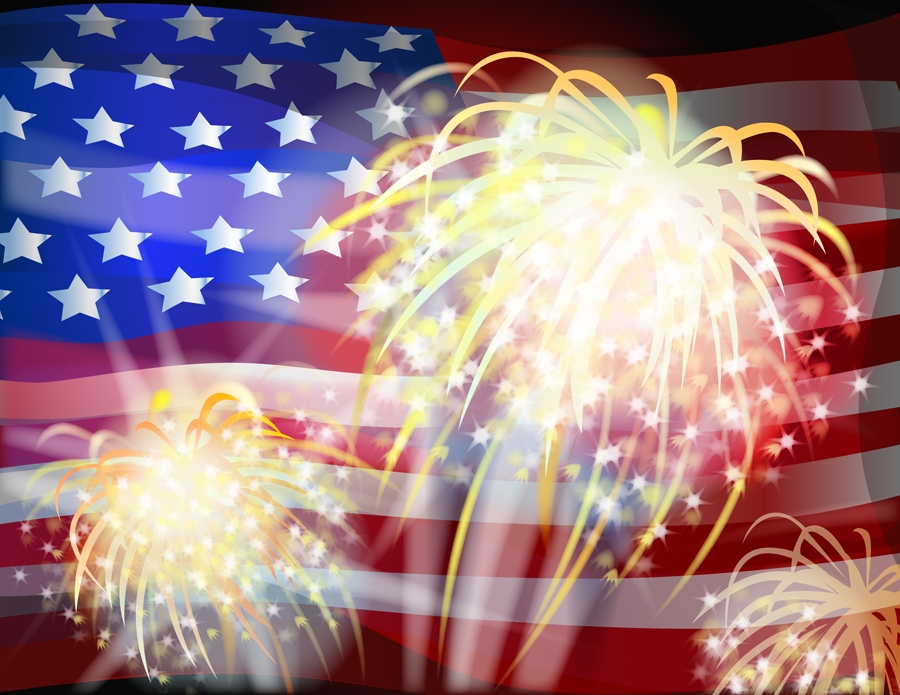 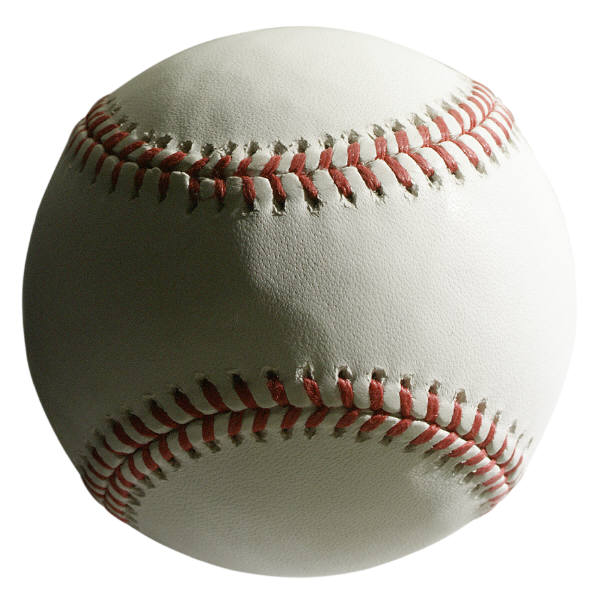 GENERAL TOURNAMENT RULES AND INFORMATION8..- 